Государственное бюджетное общеобразовательное учреждениесредняя общеобразовательная школа № 21 Василеостровского района Санкт-Петербурга имени Э.П. ШаффеПУБЛИЧНЫЙ ДОКЛАДза 2017-2018 учебный годГосударственное бюджетное общеобразовательное учреждение
средняя общеобразовательная школа № 21
Василеостровского района Санкт-Петербурга имени Э.П. Шаффе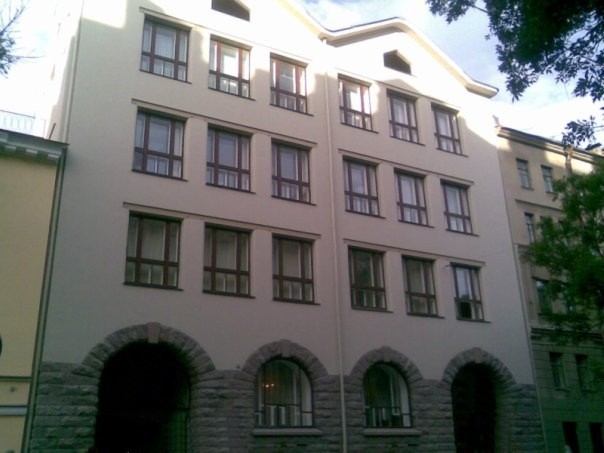 2017-2018 учебный годСодержание1. Общие сведения о школе	71.1. Лицензия, аккредитация, контактная информация	71.2. Страницы истории	81.3. Материально-техническое обеспечение	91.4. Педагогический состав	121.5. Контингент учащихся	132. Образовательный процесс	132.1. Перечень образовательных программ, реализуемых ОУ	132.2. Эффективность реализации общеобразовательных программ	142.3. Результаты участия обучающихся в предметных олимпиадах и конкурсах	142.4. Результаты государственной итоговой аттестации	17за 2017-2018 учебный год	172.5. Дополнительное образование и внеурочная деятельность	192.6. Результаты участия обучающихся в районных, городских, Всероссийских и Международных конкурсах	233. Условия образовательного процесса	293.1. Обеспечение безопасности	293.2. Здоровьесбережение	303.3. Организация питания	313.4. Спортивная жизнь школы	323.5. Результаты участия обучающихся в спортивных соревнованиях	334. Воспитательная работа	354.1. Патриотическое воспитание	354.2. Воспитание сценой	364.3. Экскурсионные мероприятия для учащихся	374.4. Калейдоскоп событий	415. Динамика развития педагогического коллектива	465.1. Повышение квалификации	465.2. Участие в профессиональных конкурсах, общественная активность педагогов, распространение опыта.	50В публичном докладе педставленанализ результатов деятельности школы государственного бюджетного общеобразовательного учреждения средней общеобразовательной школы № 21 Василеостровского района Санкт-Петербурга имени Э.П. Шаффе в 2017-2018 учебном году, а также намечены задачи и ближайшие перспективы развития учреждения. Цели проведения анализа: подведение итогов работы за год; выявление основных тенденций развития школы; информирование о результатах работы школы родителей, работников органов управления образованием, широкой общественности; обеспечение взаимопонимания и возможности эффективного взаимодействия всех участников образовательного процесса; определение существующих проблем и совместный поиск путей их решения.1. Общие сведения о школе1.1. Лицензия, аккредитация, контактная информацияТип учреждения: Государственное бюджетное общеобразовательное учреждение средняя общеобразовательная школа № 21 Василеостровского  района Санкт-Петербурга имени Э.П. Шаффе.Лицензия на образовательную деятельность № 2298 от 15 ноября 2016 года; Свидетельство о государственной аккредитации № 1338 от 23 сентября 2016 года.Учредитель: Администрация Василеостровского района Санкт-Петербурга.Администрация школы: Директор школы – Ачкасова Юлия Ивановна;Заместитель директора по учебно-методической работе – Лапцевич Ирина Михайловна; Заместители директора по воспитательной работе – Матяжова Анастасия Александровна, Заместитель директора по научно-методической работе - Сачава Ольга Сергеевна;Заместитель директора по административно-хозяйственной работе – Скуратова Наталия Николаевна.Руководитель отделения дошкольного образования детей – Михайлова Светлана Викторовна.Руководитель отделения дополнительного образования детей – Миюсов Владислав Александрович.Заведующая бассейном – Овчинникова Наталья Леонидовна.Адрес: 199004, Санкт-Петербург, В.О., 5 линия, дом 16/17. Телефон: (812) 323-25-57Сайт:www.spbschool21.ruЭлектронный адрес:school021@yandex.ru1.2. Страницы истории15 января 1858 года в Петербурге был открыт частный пансион для девочек. Основала его молодая женщина-педагог Эмилия Шаффе. Она считала, что женщина в современном обществе должна разбираться во всём, и первой ввела в учебную программу такие предметы как физика, алгебра, геометрия. В гимназии было 7 основных классов, но с приходом взрослых учениц появился дополнительный 8-й, после окончания которого девушки держали экзамен на звание «домашней учительницы». В 1866 году при гимназии был открыт детский сад, который и сейчас существует в одном здании со школой. Со временем количество учениц увеличилось. В 1907 году было пристроено новое здание гимназии, в котором и находится по настоящее время школа № 21.В конце жизни Эмилия Павловна передала учебное заведение своей ученице Надежде Аполлоновне Макаровой, которая была начальницей гимназии до 1917 года. После революции гимназия перешла в ведение государства, однако педагогический коллектив отказался принять условия нового правительства, и гимназия прекратила свою работу.После революции здесь располагалась Советская Единая Трудовая школа № 204. В 1931 году школа была переименована в фабрично-заводскую девятилетнюю школу № 204, с 1934 года стала школой-десятилеткой. С 1935 года по 1940 год школа была средней школой №2 Василеостровского района, с сентября 1940 года стала называться средней школой № 21 г. Ленинграда. В 2016 году постановлением правительства Санкт-Петербурга № 347 от 10.05.2016 школе было присвоено имя ее основательницы – Эмилии Павловны Шаффе.Из стен гимназии вышли прекрасные интеллигентные люди. Здесь учились дочери Д.И. Менделеева – Любовь и Мария. Любовь Менделеева окончила гимназию с медалью. В 1903 году она стала женой Александра Блока, а у поэта появился цикл стихов «О Прекрасной Даме». Гимназию закончили Александра Лермонтова – внучка двоюродного брата поэта М. Ю. Лермонтова, Валида Делакроа – первая в Советском Союзе женщина-радист на судах дальнего плавания. Здесь учились писатель и поэт Вадим Сергеевич Шефнер, композитор Андрей Павлович Петров, актёр Георгий Степанович Жженов.В 2016 году постановлением правительства города Санкт-Петербурга школе присвоено имя ее основательницы, Эмилии Павловны Шаффе.Сегодня школа № 21 идет в ногу со временем и открыта всему новому. В то же время учителя и учащиеся школы помнят и чтят ее историю и традиции. Для гостей школы подготовлена и неоднократно проводилась экскурсия «История гимназии Эмилии Павловны Шаффе». 1.3. Материально-техническое обеспечениеОУ расположено в историческом здании, построенном Карлом Шмидтом. Здание школы является памятником архитектуры, фасад здания – объектом культурного наследия. Год постройки здания – 1907. Отопление централизованное, имеются водопровод, канализация.  В 2008/2009 году в здании был проведен капитальный ремонт, благодаря чему в образовательном учреждении созданы все условия для полноценной организации учебно-воспитательного процесса. В образовательном учреждении 16 учебных классов, 10 групповых помещений отделения дошкольного образования детей, 4 спальни. Каждый учебный класс оборудован видео и аудио аппаратурой и мультимедийным проектором, обеспечен выходом в Интернет. Во всех групповых помещениях отделения дошкольного образования детей есть аудиомагнитофоны. В ОУ 90 компьютеров, два стационарных и один мобильный компьютерный класс, 83 автоматизированных рабочих места, подключенных к сети Интернет, 19 копировальных аппаратов, 14 телевизоров, 12 аудиомагнитофонов, 6 фото- и видеокамер, 6 интерактивных досок, 20 мультимедийных проекторов, из них 6 - интерактивных. В школе современно оснащенные кабинет обслуживающего труда, укомплектованные современным оборудованием актовый зал и зал для занятий музыкой.Библиотека школы полностью обеспечила учащихся учебниками. Фонд библиотеки насчитывает 11204 экз. книг, в т.ч. 7794 экз. учебников, учебных пособий и учебно-методических материалов.В 2017-2018 учебном году в библиотеку поступило учебников, учебных пособий и учебно-методических материалов в количестве 1920 экз. Из них учебников – 1680 экз., учебно-методических материалов – 240 экз. Динамика развития библиотечного фонда в сравнении с прошлым годом представлена в диаграмме на рис. 1. 	Рис. 1. Динамика развития библиотечных фондов за 3 года	Количество читателей-учащихся – 428 чел; учителей, родителей, обслуживающего персонала  – 52 чел. В динамике за последние 3 года количество читателей представлено в диаграмме на рис. 2.Рис. 2. Количество читателей за 3 годаПосещаемость библиотеки за год – 6990 посещений (примерно 15 раз в год). Регулярно обновляется экспозиция тематических литературных выставок, как в помещении библиотеки, так и в рекриациях школы. Организован буккроссинг в коридорах школы. Пополнение фонда учебной и художественной литературы происходит благодаря активным контактам с обменными фондами Российской Национальной библиотеки и Библиотеки Академии Наук.В 2017-2018 учебном году образовательное пространство школы было трансформировано за счет новых дизайнерских решений: присвоение названий элементам школьного пространства («Английский лабиринт», «Инженерная лестница», «Театральная улица» и др.), облако тэгов на стене в актовом зале, флаг и символика РДШ на лестнице между 2 и 3 этажом, «мотивирующие заметки» на стене у школьной библиотеки (2-ой этаж), стена с инфографикой развития Санкт-Петербурга возле кабинета истории на 1 этаже и др. Дальнейшее развитие данного проекта планируется и в следующем, 2018-2019 учебном году.Школа имеет официальный сайт в сети Интернет, режим доступа: spbschool21.ru. официальную группу в социальной сети Вконтакте @shaffeschool и профиль в инстаграмм @spbschool021. В 2017-2018 году проведена реструктуризация сайта. Сегодня сайт школы – эффективный инструмент взаимодействия всех участников образовательного процесса: на сайте представляемся самая актуальная информация о деятельности образовательного учреждения, есть виртуальный кабинет директора, форум. Также активно функционирует школьная группа ВКонтакте, режим доступа: https://vk.com/shaffeschool, официальными хештегами учреждения являются #школашаффе #школаименишаффеТаким образом, образовательное учреждение располагает хорошей необходимой и достаточной материально-технической базой для эффективной организации образовательного процесса.Финансовое обеспечение образовательного процесса определяется Соглашением о порядке и условиях предоставления субсидии на финансовое обеспечение выполнения государственного задания на оказание государственных услуг (выполнение работ) на текущий год 2018 и на плановые периоды 2019 - 2020. Целевые показатели эффективности работы учреждения в рамках выполнения государственного задания  выполнены по всем показателям на 100% от утвержденной величины задания (иначе говоря, все, что запланировали по основным программам, выполнено). Финансирование образовательного учреждения осуществляется из бюджетных средств. Деятельность по оказанию платных услуг в 2017-2018 учебном году осуществлялась. Образовательное учреждение работает в режиме финансово-хозяйственной самостоятельности, имеет собственный расчетный счет. Бухгалтерский учет осуществляется централизованной бухгалтерией. План финансово-хозяйственной деятельности образовательного учреждения утвержден на текущий 2018 год и на плановый период 2019 - 2020 годы и включает в себя следующие показатели (в рублях): Субсидия на выполнение государственного задания – 82643700,00Целевая субсидия – 4 668052,00Поступления от оказания ОУ услуг на платной основе (образовательные услуги)  -  5748400,00Поступления от иной приносящей доход деятельности – 775800,00в том числе:Оплата труда и начисления на выплаты по оплате труда (всего) – 53908900,00Расходы на закупку товаров, работ, услуг (всего) 
- 19700320,00В целях обеспечения безопасности в школе и дошкольном отделении имеется круглосуточная охрана, оплата охраны осуществляется за счет средств субсидии на выполнение государственного задания. 1.4. Педагогический составОбразовательное учреждение полностью укомплектовано кадрами. Уровень образования и квалификации учителей (по состоянию на июнь 2018 года) представлен в таблице 1.Табл. 1. Уровень образования и квалификации учителей В 2017-2018 учебном году 5 педагогических работника школы успешно прошли аттестацию на первую квалификационную категорию, 1 педагогический работник школы получил высшую категорию.В отделении дошкольного образования детей 1 педагогический работник успешно прошел аттестацию на первую квалификационную категорию.Педагоги, не имеющие квалификационной категории – это преимущественно молодые специалисты со стажем работы до 3-х лет. В образовательном учреждении работает 2 аспиранта и 2 кандидата наук.Среди педагогических работников школы 1 Отличник народного просвещения, 2 Почетных работника общего образования РФ, 3 педагога награждены грамотами Министерства образования и науки РФ, 3 педагога награждены медалью в память 300-летия Санкт-Петербурга, 1 сотрудник награжден памятной медалью «Армия. Родина.Долг» и отраслевой медалью «За вклад в развитие государственной молодёжной политики Белгородской области».Приведенные выше данные свидетельствуют о высоком уровне профессиональной подготовки, стабильности и большом опыте педагогического коллектива, а также о наличии в педагогическом коллективе молодых специалистов, и, следовательно, имеющемся потенциале профессионального роста.1.5. Контингент учащихсяПо программам основного общего образования в ОУ по состоянию на июнь 2018 года обучается 441 человек, в отделении дошкольного образования 11 групп, 200 воспитанников. Количественно контингент характеризуется стабильным ростом числа учащихся школы за последние 3 года, что отражено в диаграмме на рисунке 3. Рис.3. Динамика количества учащихся школы в 2015-2018 гг.Качественно контингент учащихся очень разнообразен. Социальный портрет учащихся школы характеризуется следующими показателями: 94 (21 %) – учащиеся из неполных семей; 67 (15 %) – дети из многодетных семей; 13 (3 %) – опекаемые.Таким образом, 39 % учащихся школы – дети из наименее защищенных слоев общества как в материальном, так и в социальном плане, требующие особого внимания и являющиеся предметом постоянной заботы администрации и учителей школы. Контингент определяет систему работы как педагогического коллектива, так и службы сопровождения. 2. Образовательный процесс2.1. Перечень образовательных программ, реализуемых ОУОсновная общеобразовательная программа дошкольного образования (от 1 года 6 месяцев до 8 лет);Адаптированная общеобразовательная программа дошкольного образования (с 5 лет до 8 лет)Общеобразовательная программа начального общего образования (1-4 классы) «Школа России»;Общеобразовательная программа основного общего образования (5-9 классы), обеспечивающая предпрофильную подготовку по предметам социально-экономического профиля (8-9-е классы);Общеобразовательная программа среднего (полного) образования (10-11 классы), обеспечивающая профильную подготовку по предметам социально-экономического профиля (10-11-е классы);Программа индивидуального обучения 1-11классы (по медицинским показаниям и заявлению родителей учащихся).Программы дополнительного образования (отделение дополнительного образования детей).2.2. Эффективность реализации общеобразовательных программОдин из показателей эффективности реализации общеобразовательных программ – успеваемость учащихся. Данные об успеваемости учащихся по итогам 2017-2018 учебного года представлены в таблице 2.Табл. 2. Успеваемость обучающихся по итогам 2017-2018 учебного года2.3. Результаты участия обучающихся в предметных олимпиадах и конкурсахВ 2017-2018 учебном году обучающиеся школы активно принимали участие в районных, городских, а также всероссийских олимпиадах. Результаты участия представлены в таблице 3.Табл. 3. Результаты участия обучающихся в предметных олимпиадах в 2017-2018 учебном годуНа основании приведенной выше таблицы можно констатировать с одной стороны, тенденцию к увеличению количества участников олимпиад, с другой стороны – тенденцию к расширению спектра предметов, по которым учащиеся занимают призовые места. В 2017-2018 учебном году школа принимала участие в ежегодном Всероссийском конкурсе «Русский медвежонок» (русский язык), дистанционной олимпиаде «Учи.ру», X Городской интернет-олимпиаде по праву.Результаты участия представлены в таблице 4.Табл. 4. Результаты участия обучающихся в дистанционных олимпиадах в 2017-2018 учебном году2.4. Результаты государственной итоговой аттестацииза 2017-2018 учебный годРезультаты ОГЭ (9 класс) представлены на рис. 4.1 и 4.2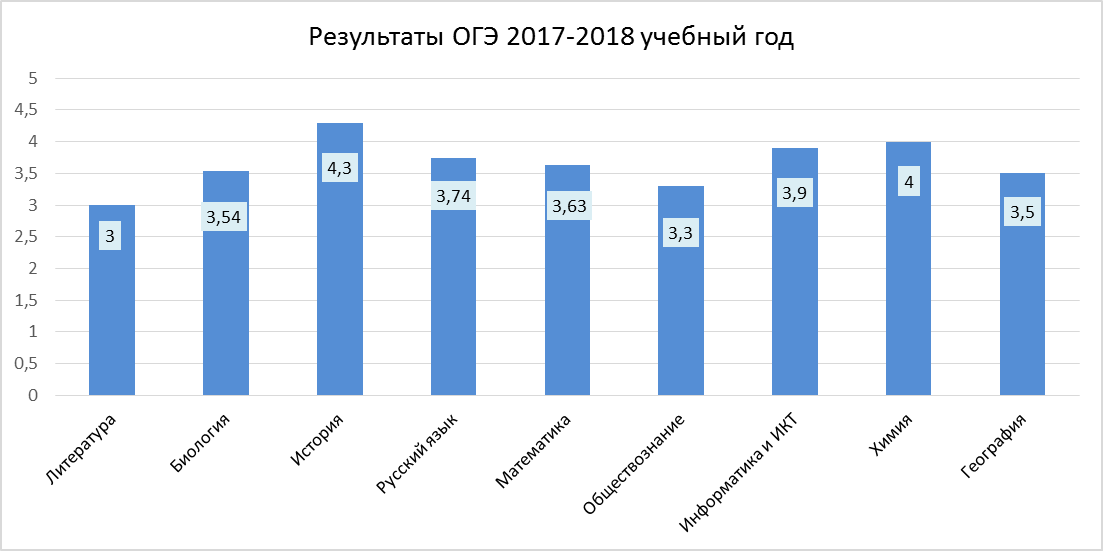 Рис.4.1. Результаты экзаменов по выбору учащихся 9 классов в 2017-2018 учебном году (средний балл)Рис. 4.2. Результаты ОГЭ по русскому и математике в динамикеРезультаты ЕГЭ (11 класс) за последние 3 года представлены на рис. 5.Рис. 5. Результаты ЕГЭ в динамикеАнализ динамики результатов позволяет сделать следующие выводы:1.Отчетливо видна тенденция к расширению спектра выбираемых учащимися предметов2. Средние результаты учащихся школы по русскому языку и математике в 9 классе (ОГЭ) ниже, чем в прошлом году. Максимальный средний балл ОГЭ из предметов по вбору – по истории и химии. Минимальный средний балл ОГЭ – по литературе и обществозанию. Результаты определяются объективным уровнем заний предмета учащимися и опосредованы разным количеством учащихся с разной успеваемостью, выбравших тот или иной предмет. Повышение результатов государственной итоговой аттестации в 9 и 11 классах – перспективная задача педагогического коллектива в 2018-2019 учебном году.2.5. Дополнительное образование и внеурочная деятельностьДеятельность отделения дополнительного образования детей школы № 21 характеризуется в 2017-2018 учебном году стабильной творческой работой. Количество учащихся в ОДОД составило 555 обучающихся. Было открыто 37 групп численностью по 15 человек. Основную долю участников творческих объединений ОДОД в 2017-2018 учебном году составили учащиеся с 1 по 10 класс.Решением педагогического совета в сентябре 2017 года были открыты новые образовательные направленности: туристско-краеведеческая и техническая.Следующие творческие объединения ОДОД в 2017-2018 учебном году успешно реализовали программы дополнительного образования: 1.Художественная направленностьХор «Лира» Музыкальный театр «Мастеровые»Театр-студия «Рубеж»Основы рисункаЗанимательный английскийВ мире сказок и игр на немецкомЗанимательный французскийКВН2.Физкультурно-спортивная направленностьШахматыОбучение плаваниюБаскетболВолейбол3.Социально-педагогическая направленностьДеловые и ролевые экономические игрыПравила дорожного движения. Уроки безопасности.Профессии будущего4. Техническая направленностьВФокусе5. Туристско-краеведческая направленностьТуризмОтечество славлюПриоритетными для ОДОД ГБОУ средней школы № 21 имени Э.П. Шаффе являются художественная и физкультурно-спортивная направленность. По этим направлениям в ОДОД ГБОУ СОШ № 21 сложились и поддерживаются традиции. В частности, помимо ряда внутришкольных мероприятий в 2017-2018 учебном году отделение дополнительного образования детей школы № 21 стало инициатором проведения и организатором открытого детского фестиваля-конкурса хорового и народного творчества среди центров и отделений дополнительного образования детей «Солнечная капель», приуроченного к празднованию масленицы, который прошел в Академии талантов (Каменноостровский дворец). Помимого этого в апреле 2018 года на базе Дома молодёжи Василеостровского района был организован районный фестиваль-конкурс самодеятельного творчества школьников «Песни, опаленные войной…»Наряду с программами дополнительного образования детей в 2017-2018 учебном году были реализованы следующие программы внеурочной деятельности:1-4 классы 2017-2018 учебный год. Перечень программ внеурочной деятельности.1-4 классы 2017-2018 учебный год. Количество часов в неделю по классам 5-7 классы 2017-2018 учебный год. Перечень программ внеурочной деятельности.5-7 классы 2017-2018 учебный год. Количество часов в неделю по классам Внеурочная деятельность проходила в следующих формах:экскурсии,круглые столы, олимпиады, соревнования,защита проектов,выступления на конференциях,игровая деятельность;познавательная деятельность;художественное творчество;туристско-краеведческая деятельность.2.6. Результаты участия обучающихся в районных, городских, Всероссийских и Международных конкурсахОтделение дошкольного образования детейТабл. 4. Участие обучающихся в творческих конкурсах в 2017-2018 учебном годуПриведенная выше таблица дает возможность констатировать:высокий творческий потенциал и инициативность педагогического и ученического коллектива школы;разновозрастный состав участников конкурсов: в конкурсах участвовали учащиеся всех ступеней обучения; преимущественно гуманитарную направленность конкурсов, в которых приняли участие учащиеся школы;как индивидуальное, так и коллективное, командное участие детей в конкурсах.3. Условия образовательного процесса3.1. Обеспечение безопасностиВ ГБОУ средней школе № 21 им. Э.П. Шаффе обеспечению безопасности традиционно уделяется большое внимание. В здании школы установлены:Система наружного видеонаблюдения (18 видеокамер с регистрацией записи); Автоматический контроль доступа в здание школы; Автоматическая пожарная сигнализация с выводом на пульт МЧС; Система речевого оповещения людей при ЧС; Кнопка быстрого реагирования;Противопожарные двери и люки;Аварийное освещение. Самоспасатели и противогазы.Наряду с соответствующим оснащением здания система работы по обеспечению безопасности включает в себя работу с учащимися. В частности, в2017-2018 учебном году с учащимися были проведены следующие мероприятия:Инструктаж учащихся 1-11 классов представителями прокуратуры и полиции «Как не стать жертвой преступления»; Инструктаж учащихся начальных классов по пожарной безопасности;Беседы по ПДД для групп отделения дошкольного образования детей и обучающихся школы;Участие учащихся в акции по профилактике детского дорожно-транспортного травматизма «Внимание, дети!»Участие учащихся в районном празднике, посвященном безопасности на дороге «Автоград»Единый информационный день «Наша безопасность»В рамках Декады информационно-просветительских мероприятий, направленных на противодействие терроризму, экстремизму, фашизму и в рамках работы школы по здоровьесбережению для обучающихся школы прошли тематические лекции-беседы с приглашением инспектора ОДН Разумовой А.В. и районного врача-нарколога Андрианова Ф.В. Тренировки по эвакуации при пожаре. 3.2. ЗдоровьесбережениеВсе помещения образовательного учреждения соответствуют санитарным и гигиеническим нормам, требованиям охраны здоровья обучающихся и охраны труда. В школе работает медицинский кабинет, оснащенный спортивный зал с необходимым игровым и спортивным оборудованием и инвентарём.  В рамках реализации здоровьесберегающих технологий открыт и полноценно функционирует бассейн «Утенок». Образовательное учреждение организует 3-ий урок физкультуры в бассейне для детей 1-8-х классов нашей школы, детей 3А и 3Б классов Гимназии № 11, детей 2-3-4-го классов ГБОУ СОШ № 35, проходящих обучение по программам основного общего образования, а также занятия по программе «Обучение плаванию» в отделении дополнительного образования детей.В отделении дошкольного образования детей в целях здоровьесбережениятакже организуются:утренняя гимнастика;физкультурные занятия в оборудованном зале и на улице;дневной сон;корригирующая гимнастика после сна;обмывание рук до локтя прохладной водой;благоприятный психологический климат в группах;реализация программы «Тропа здоровья» по профилактике плоскостопия;сбалансированное питание;диетстол для аллергиков; использование бактерицидных ламп во всех групповых помещениях.Педагоги прошли обучение по оказанию первой доврачебной помощи.3.3. Организация питанияШкольная столовая позволяет организовать горячие завтраки и обеды в урочное время. Льготное питание, включающее завтрак и обед для школьников 1-4 классов школ и обед для школьников 5-11 классов школ с компенсацией за счет средств бюджета Санкт-Петербурга 100% его стоимости, предоставляется в течение учебного дня следующим категориям школьников: школьникам, проживающим в семьях, среднедушевой доход которых за предшествующий    обращению квартал ниже величины прожиточного минимума в Санкт-Петербурге, рассчитанного за предшествующей обращению квартал;школьникам, проживающим в многодетных семьях;школьникам, являющимся детьми-сиротами и детьми, оставшимися без попечения родителей;школьникам, являющимся инвалидами.Льготное питание, включающее завтрак и обед для школьников 1-4 классов школ и обед для школьников 5-11 классов школ, с компенсацией за счет средств бюджета Санкт-Петербурга 70% его стоимости предоставляется в течение учебного дня следующим категориям школьников:состоящим на учете в противотуберкулезном диспансере;страдающим хроническими заболеваниями.Льготное питание, включающее завтрак, с компенсацией за счет средств бюджета Санкт-Петербурга 70% его стоимости предоставляется в течение учебного дня школьникам 1-4 классов школ.Предоставление льготного питания осуществляется по заявлениям родителей школьников, имеющих право на льготное питание в соответствии с законодательством Санкт-Петербурга.Питание в отделении дошкольного образования детей 4-х разовое (первый завтрак, второй завтрак, обед, полдник). Поставки продуктов и организацию питания осуществляет ЗАО «Флоридан».3.4. Спортивная жизнь школыПринцип здоровьесбережения находит свое отражение также в насыщенной спортивной жизни школы. В школьном бассейне для обучающихся неоднократно проводились соревнования по плаванию: в октябре 2017 года  - соревнования по плаванию среди обучающихся 3-4-х классов «Золотая осень»в ноябре 2017 года – весёлые эстафеты «Все различны – все равны»и соревнования по плаванию для обучающихся 5-7-х классов «Мы за ЗОЖ!» ;в декабре 2017 года – Праздник на воде «По щучьему велению» для обучающихся 2-3-х классов.В марте 2018 года – соревнования по плаванию «Весенняя капель» для обучающихся 3-4 классов.В апреле 2018 года - соревнования по плаванию «Юный пловец» для обучающихся 2-х классов.В мае 2018 года - соревнования по плаванию для обучающихся 1-х классов «Веселые дельфины» и Школьное первенство по плаванию среди 2-11 классов;05 марта 2018 года в бассейне нашей школы проведен районный чемпионат по плаванию среди учащихся 5-х классов общеобразовательных учреждений Василеостровского района Санкт-Петербурга.Спортивно-массовые мероприятия – это не «спорт ради спорта». Традиционно они являются частью системы воспитательной работы. В 2017-2018 учебном году обучающиеся школы участвовали в школьных, районных и городских спортивно-массовых мероприятиях:Участие сборной команды обучающихся в легкоатлетическом забеге «Морская миля» (сентябрь 2017).Участие сборной команды обучающихся и педагогов в легкоатлетическом забеге «Кросс нации» (сентябрь 2017).Участие команды обучающихся в соревнованиях по спортивному многоборью, двоеборью и троеборью (октябрь-декабрь 2017). Школьный фестиваль ГТО (январь 2018).Участие сборной команды обучающихся и педагогов  «Лыжня России» (февраль 2018).Районная спартакиада «Дружно, смело, с оптимизмом – за здоровый образ жизни!» (февраль 2018). Школьный шахматный турнир (март 2018).Военно-спортивная игра «Зарница» (апрель 2018). Всероссийская акция «Сила РДШ» по силовому многоборью на гимнастической перекладине «русский силомер».Соревнования по футболу «Кожаный мяч» (апрель-май 2018).Легкоатлетический забег «Весенний кросс» (май 2018). В 2017-2018 учебном году велась активная работа по вовлечению обучающихся школы к сдаче нормативов ГТО. Всего от школы сдали нормативы ГТО 115 человек. 3.5. Результаты участия обучающихся в спортивных соревнованияхТабл. 5. Участие обучающихся в спортивных соревнованиях в 2017-2018 учебном году4. Воспитательная работа4.1. Патриотическое воспитаниеПатриотическое воспитание традиционно занимает значимое место в системе воспитательной работы школы. Ключевыми событиями в работе по данному направлению в 2017-2018 учебном году стали:Тематический урок «Мой город – Санкт-Петербург». Организаторы: классные руководители 1-11 классов (сентябрь 2017) Декада информационно-просветительских мероприятий, направленных на противодействие терроризму, экстремизму, фашизму. Организаторы: Матяжова А.А., Шакирова В.Х. (сентябрь 2017) Акция памяти «СтопТеррор». Организаторы: Матяжова А.А. (сентябрь 2017)В рамках празднования дня освобождения Ленинграда от вражеской блокады в классах прошли уроки мужества. Организаторы: Матяжова А.А. (январь 2018, май 2018)Литературно-музыкальная композиция «Символы блокадного ленинграда», приуроченная ко дню освобождения Ленинграда от вражеской блокады (январь 2018). Возложение цветов на Смоленском мемориальном кладбище обучающиеся 7-х классов. Организаторы: Матяжова А.А. (январь 2018, май 2018, сентябрь 2017)Возложение цветов на Пискарёвском мемориальном кладбище обучающиеся 10 класса. Организаторы: Матяжова А.А. (май 2018); Акция-митинг у памятной доски Тане Савичевой. Организаторы: Лобусова Н.Ю., Шакирова В.Х. (май 2018, сентябрь 2017) VII школьный Фестиваль-конкурс «Песни, опалённые войной», проходивший в начале мая и охвативший классы с 1-го по 11-ый. В рамках фестиваля обучающимися школы было исполнено более 40 произведений патриотической направленности. Организатор: Плотникова Н.В. (май 2018). В отделении дошкольного образования детей ежегодно проводятся:Досуговые мероприятия образовательной и воспитательной направленности, посвященные дню освобождения Ленинграда от блокады;Праздники, посвященные Дню Победы в Великой Отечественной Войне с приглашением ветеранов ВОВ;Возложение цветов к мемориальной доске, установленной в честь девочки блокадного Ленинграда Тани Савичевой на доме на 2 линии В.О.Экскурсия к блокадным часам.4.2. Воспитание сценой2017-2018 учебный год – это калейдоскоп школьных литературно-музыкальных композиций, концертов и театральных постановок: Школьный конкурс «ЭКОМОДА - 2017». Организатор: Матяжова А.А. (ноябрь 2017).Концерт, посвящённый дню матери. Организаторы: Плотникова Н.В., Бабъяк Е.В., Матяжова А.А. (ноябрь 2017).Новогодняя спортивная игровая программа «По щучьему велению». Организаторы: Овчинникова Н.Л., Гаврилова Е.С., Савич Н.А., Исаков А.В. (декабрь 2017).Новогодний спектакль «Новый год в подводном царстве». Организатор: Плотникова Н.В., Гончарова В.А. (декабрь 2017).Литературно-музыкальная композиция, посвящённая дню освобождения Ленинграда от блокады «Символы блокадного Ленинграда». Организаторы: Плотникова Н.В. (январь 2018).Квест-игра, посвящённый 160-летию Школы Э.П.Шаффе (январь 2018).Праздник, посвящённый 8 Марта. Организаторы: Струкова Е.В., Плотникова Н.В., Матяжова А.А., Миюсов В.А. (март 2018).Отделение дошкольного образования детей в рамках недели детской книги проводит театрализованные постановоки любимых произведений. (апрель 2018)VII школьный Фестиваль-конкурс «Песни, опалённые войной», проходивший в начале мая и охвативший классы с 1-го по 8-ой. В рамках фестиваля обучающимися школы было исполнено более 40 произведений патриотической направленности. Организатор: Плотникова Н.В. (май 2018).Праздник «Последний звонок» (май 2018). Таким образом, в 2017-2018 учебном году мы не нарушили традицию школы, и практически каждый учащийся школы получил возможность выйти на сцену, попробовать себя в роли исполнителя, получить заслуженную порцию аплодисментов. Что дает сцена нашим ученикам? Это приобщение детей к культуре, духовное обогащение, формирование нравственных идеалов и эстетические потребности. Сцена учит ответственности, дает возможность пережить и глубже понять литературные произведения, исторические события, музыку, самих себя.4.3. Экскурсионные мероприятия для учащихсяВ 2017-2018 учебном годугоду учащиеся школы приняли участие в следующих выездных мероприятиях:Табл.6. Экскурсионные мероприятияДля обучающихся отделения дошкольного образования детей проводятся экскурсии и целевые прогулки по ознакомлению с городом, с посещением достопримечательностей Василеостровского района.Как видно из вышесказанного, педагоги школы активно используют возможности культурной среды города для интеллектуального и духовно-нравственного развития учащихся.4.4. Калейдоскоп событийПомимо спортивных соревнований, мероприятий патриотической направленности, сценических постановок и экскурсий в школе и отделении дошкольного образования детей прошли следующие мероприятия:Сентябрь 2017Торжественная линейка, посвященная Дню Знаний 1 СентябряАкция памяти «Стоптеррор»Обучающий тренинг международного проекта «Танцуй ради жизни»Посещение выставки «Я выбираю спорт»Легкоатлетические забеги «Морская миля», «Кросс нации»Торжественное награждение знаками отличия ГТО Общеевропейская акция «День межкультурного диалога» Неделя безопасности дорожного движения Тотальный диктант в рамках Международного дня распространения грамотностиТематические профилактические лекции-беседы с приглашением инспектора ОДН и районного врача-наркологаСлёт дружин юных пожарныхПосещение выставки «Образование. Карьера. Досуг»Октябрь 2017Общегородской субботник. Акция «ДомоСтрой»День самоуправленияТематическая встреча с представителем Российского Союза Молодёжи Межшкольный чемпионат по десткому автомногоборью «Автоград»Квест «1944. Дети победы»Городской слёт активов РДШЕдиный информационный день «Наша безопасность»Соревнования по плаванию «Золотая осень»Единый информационный день «Безопасный интернет»Праздник осени в отделении дошкольного образования детейНоябрь 2017Выездной педагогический совет в информационно-досуговом центре М-86День толерантностиАкция ко Дню памяти жертв ДТП «Дерево пожеланий»Посвящение в первоклассникиКонкурс детского прикладного творчества «Белый аист»Праздник «День матери» в начальной школеКонкурс «ЭКОМОДА - 2017»Весёлые эстафеты в бассейне «Все различны – все равны»Городской семинар, посвящённый деятельности органов ученического самоуправления Всероссийская информационная акция «Должен знать!»Всероссийская акция день правовой помощи детям Городской конкурс профессионального мастерства «Шаг в профессию»Выборы в ученическое самоуправление Праздник «День Матери» в отделении дошкольного образования детейДекабрь 2017Предметная неделя иностранного языкаКонкурсплакатов «Happy New Year»Всероссийская акция «Час кода»Праздник «Новый год», новогодние представленияАкция «Час кода»Социальная интернет-компания «Пристегнись, Россия!»Весёлые эстафеты в бассейне «По щучьему велению»Участие в общегородской акции «Безопасные каникулы»Зимний фестиваль РДШ в Москве Уроки мужества «Работа кинолога»Весёлые старты Мастер класс по карате киокушинИнтерактивная игра «Малый бизнес»Новогодние утренники в отделении дошкольного образования детейАкция «К нам спешит Новый год» в отделении дошкольного образования детейЯнварь 2018Памятные мероприятия, посвященные дню снятия Блокады в школе и в отделении дошкольного образования детейЛитературно-музыкальная композиция, посвящённая дню освобождения Ленинграда от блокады «Символы блокадного Ленинграда»Акция «Пристегнись Россия»Акция «Юный пешеход»Фестиваль ГТОДень ручного письма (День почерка)День студента Митинг-акция у памятной доски Т. СавичевойПосещение учащимися Мариинского театра в рамках программы    «Театральный урок в Мариинском»Февраль 2018Кастинг школьных корреспондентов Турнир по настольным играм Районный конкурс патриотической песни «Я люблю тебя, Россия».Неделя безопасного интернетаГородской массовый лыжный забег «Лыжня России»Празднование масленичной недели в школеКвест к 160-летию школа Шаффе Интеллектуальный турнир «Спортивное ЧГК»Городской фестиваль-конкурс хорового и народного творчества «Солнечная капель».Участие в районной спартакиаде «Дружно, смело, с оптимизмом – за здоровый образ жизни!»Досуги с родителями ко Дню защитника отечества в отделении дошкольного образования детей.Март 2018
Праздничное шоу «Для милых дам», посвященное празднику 8 МартаВсероссийский урок «Нереальная реальность»Чемпионат по плаванию для обучающихся 5-х классов Участие в районной конференции исследовательских работ «Василеостровские чтения»Городской конкурс патриотической песни «Я люблю тебя, Россия!»Фестиваль песни на английском языке Выставка творческих работ обучающихся Шахматный турнир, посвященный 160-летию школыУтренники, посвященные 8 марта в отделении дошкольного образования детейАпрель 2018Акция «Сила РДШ»Проект «Бизнес-школа»Дебаты Разноцветные дни Всероссийский открытый урок «Космос далёкий и близкий»Видео-проекты ко Дню космонавтики Игра «Здоровье. Спорт. Искусство. Интеллект»Конкурс театральных постановок на иностранном языке Арифметические игры Военная оборонно-спортивная игра «Зарница»Открытый урок «Орекст в гости к нам»Конференция молодых учёных в ИТМОКонкурс-ассамблея «Весенняя капель»Проект «Поэтология»Видео-проекты к неделе глобальной безопасностиОлимпиада по ПДДАкция «Засветись»Видео-проекты к чемпионату мира по футболу Соревнования «Юный пловец»Форум детских и молодёжных общественных объединений  Торжественное награждение победителей городского конкурса патриотической песни «Я люблю тебя, Россия»Городская конференция детских исследовательских работ «Василеостровские чтения»Интеллектуальные игры «Что? Где? Когда?»Торжественное награждение победителей всероссийского конкурса детского творчества «Безопасность глазами детей»Общегородской субботникИнтеллектуальные игры «Что? Где? Когда?»Военные сборы Май 2018Соревнования в школе «Безопасное колесо - 2018» Первенство школы по плаваниюТурнир по настольным играм Митинг у памятной доски минёрам подводникам, памятной доски Тане Савичевой Митинг на Смоленском и Пискарёвском мемориальных кладбищахСоревнования по плаванию «Весёлые дельфины»Фестиваль-конкурс «Песни, опалённые войной»Районный конкурс «Фото-блиц»4 городской онлайн-марафон чтения писем военных лет «Пишу тебе, моя родная…»Разноцветный деньОлимпиада по немецкому языку в институте ГётеВсероссийский конкурс «Лига ораторов»Выставка «Писатели-фронтовики»Легкоатлетический пробег «Весенний кросс»Акция, приуроченная к Международному дню детского телефона доверияАкция «Засветись в каникулы»День славянской письменностиТоржественное возложение цветов к памятнику Петру 1Последний звонок – 2018Линейка, посвящённая окончанию учебного года Досугипосвященные Дню победы в отделении дошкольного образования детейВыпускные вечера подготовительных групп «До свиданья, детский сад» в отделении дошкольного образования детей Тематические вечера, посвященные Дню Города в отделении дошкольного образования детей5. Динамика развития педагогического коллектива5.1. Повышение квалификацииВ 2017-2018 году педагогический коллектив школы активно развивался, пополнился новыми кадрами. Для всех участников педагогического коллектива было организовано корпоративное обучение. В течение года проходили тематические педагогические советы по темам:«Планирование работы ОУ: цели, задачи, перспективы», «Метапредметность на кончиках пальцев или Как приходит видение нового содержания»; «Взгляд на образование сквозь призму воспитания» (выездной, в культурно-образовательном ценктре «М-86»)Для всех педагогов школы была организована единая электронная рассылка инфрмационных материалов по педагогике и методике преподавания предметов.Курсы повышения квалификации прошли как члены администрации, так и педагоги. Список курсов повышения квалификации за 2017-2018 учебный год  представлен в таблице 7.Табл. 7. Курсы повышения квалификации и профессиональной подготовки в 2017-2018 годуПедагоги школы повышали свою квалификации не только на очных курсах, но и в современном дистанционном формате. Список дистанционных курсов повышения квалификации представлен в таблице 8.Табл. 8. Дистанционные курсы, вебинары в 2017-2018 учебном годуНаряду с прохождением курсов руководители и педагоги школы в 2017-2018 учебном году принимали участие в следующих семинарах, конференциях, круглых столах (см. табл. 9):Табл. 9. Конференции и семинары, посещенные в 2017-2018 учебном годуПовышение квалификации педагогов в 2017-2018 учебном году было организовано в форме взаимопосещения уроков по методике «Педагогические туры», в форме организации интегрированных уроков молодых специалистов, а также в форме организации тематических педагогических советов и выездных мероприятий для молодых специалистов, в т.ч. участие в проекте «Мир на ощупь» с образовательной экскурсией, а также экскурсия для педагогического коллектива в Морской порт, выезд в культурно-образовательныйценктр «М-86» с образовательной экскурсией для педагогов.5.2. Участие в профессиональных конкурсах, общественная активность педагогов, распространение опыта.В 2017-2018 учебном году педагогический коллектив школы принимал участие в профессиональных конкурсах.Подсеваткин В.Н. – участник районного этапа всероссийского конкурса педагогических достижний в номинации «Учитель года»Альхов Н.К. – лауреат районного этапа всероссийского конкурса педагогических достижний в номинации «Молодые надежды»Парамонова С.А. – лауреат районного конкурса педагогических достижений в номинации «Воспитатель года»подноминация «Мастер»Матяжова А.А. – 1 место в районном этапе Всероссийского конкурса образовательных учреждений на лучшую организацию работы по профилактике детского дорожно-транспортного травматизма «Дорога без опасности - 2018».Матяжова А.А. – 1 место в районном этапе Всероссийского конкурса методических разработок по профилактике детского дорожно-транспортного травматизма. Окунева Э.В. – III место в районном конкурсе для педагогов групп раннего возраста «Дидактическое пособие по формированию элементарных математических представлений»Валиуллина Р.Р. – дипломант районного конкурса педагогических достижений в номинации «Учитель здоовья»Трисветова Е.Н. Ерёмина А.Г. – участники районного конкурса лэпбуков «Здоровый образ жизни»Миюсов В.А., Плотникова Н.В., Романова М.А., Сачава О.С., Соловьева М.С. – участники Всероссийского дистанционного конкурса профессионального мастерства педагогических работников, приуроченного к 130-летию рождения А.С. Макаренко.Ачкасова Ю.И. – финалист городского конкурса на поощрение лучших директоров ОУ Санкт-Петербурга (на момент подготовки публичного доклада результаты финала конкурса еще не известны).Плотникова Н.В. – участник конкурса ПНПО на награждение лучших учителей Санкт-Петербрга (на момент подготовки публичного доклада результаты финала конкурса еще не известны).Миюсов В.А. стал призёром Третьего всероссийского конкурса сценариев классных часов «45 минут коллективного действия», организованного интернет-порталом pedsovet.org.Миюсов В.А. стал финалистом всероссийского конкурса сценариев праздничных мероприятий «С праздником!», организованного интернет-порталом pedsovet.org.Коллектив ГБОУ средней школы № 21 им. Э.П. Шаффе – победитель Всероссийского конкурса «Помидор – это овощ или … ?», организованном фондом «Интеркультура» (сентябрь-ноябрь 2018 года).Коллектив ГБОУ средней школы № 21 им. Э.П. Шаффе – участник спецального конкурса «Развитие навыков критического и креативного мышления в учениках XXI века». Компания «Educare International Consultancy» в рамках Всероссийского конкурса «Директор школы – 2017».Коллектив ГБОУ средней школы № 21 им. Э.П. Шаффе – участник II Всероссийского конкурса «Успешная школа – 2017», организованного всероссийским педагогическим изданием «Учительская газета».Коллектив ГБОУ средней школы № 21 им. Э.П. Шаффе – участник конкурса на реализацию проекта «АРТ-ЛАБ» по разработке нового дизайна образовательного простраства, организованного Гёте-институтом.Коллектив ГБОУ средней школы № 21 им. Э.П. Шаффе совместно с  ГБОУ СОШ № 18 и ДДТ «На 9-ой линии» принимала участие в конкурсе Комитета по образованию на получение статуса городской школы-лаборатории по теме «Дефицитарная модель обеспечения вариативного математического образования школьников».Наряду с профессиональными конкурсами в 2017-2018 учебном году члены администрации и педагоги школы принимали участие в работе экспертных комиссий, жюри профессиональных конкурсов, редколлегиях научных журналов.Ачкасова Юлия Ивановна и Сачава Ольга Сергеевна - эксперты информационно-аналитической система для руководителей и специалистов сферы образования «Директория», члены жюри заочного этапа Всероссийского конкурса «Директор школы».Сачава Ольга Сергеевна – эксперт Совета по образовательной политике Комитета по образованию Санкт-Петербурга; член редакционных коллегий электронных научных журналов «Филология и литературоведение», «Психология, социология и педагогика», «Гуманитарные научные исследования» (Международный серийный номер журнала ISSN 2225-3157), член жюри и организатор международного фестиваля «СТИХиЯ» учащихся 1-11 классов общеобразоватльеных организаций; член жюри финала Всероссийского конкурса «Педагоигческий дебют»Лапцевич Ирина Михайловна – член жюри районного тура всероссийской олимпиады школьников по технологии.Романова Елена Вячеславовна – член жюри районной конференции проектных и исследовательских работ учащихся «Василеостровские чтения».Подсеваткин Всеволод Николаевич – член жюри районной конференции проектных и исследовательских работ учащихся «Василеостровские чтения», районной игры «Василеостровские дебаты», международного конкурса «Первый Международный кинофорум «Десятая муза в Петербурге».Матяжова А.А. – член жюри районного этапа всероссийского конкурса «Учитель года» в номинации «Классный руководитель».Миюсов Владислав Александрович – эксперт грантовых конкурсов Федерального агентства по делам молодёжи (Росмолодёжь), член жюри федерального конкурса на лучшую организацию студенческого самоуправления, член оргкомитета Федеральной школы студенческого самоуправления «ПРОдвижение», член оргкомитета школы студенческого актива Центрального федерального округа «Перспектива», тренер образовательной программы Всероссийской школы студенческого самоуправления и личностного роста «Прогресс», тренер образовательной программы и эксперт грантового конкурса форума молодёжи СКФО «Машук-2017», член жюри городского конкурса на лучшую организацию системы ученического самоуправления, тренер образовательной программы и эксперт грантового конкурса молодёжного образовательного форума республики Коми «Инноватика-Крохаль 2018», тренер образовательной программы федерального проекта РСМ «Пространство развития», эксперт сайта www.pedsovet.org, федеральный тренер-эксперт Ассоциации тренеров Российского Союза Молодёжи, заместитель председателя БРОООО «Российский Союз Молодёжи».Валиуллина Р.Р. – член жюри районного физкультурно – спортивного мероприятия: соревнования «Весёлые старты»Лобусова Н.Ю., Лобусова Е.С., Лосева А.В., Матяжова А.А., Мухина Е.Н., Плотникова Н.В., Пушкин А.М., Овчинникова Н.Л., Сачава О.С.,Струкова Е.В., Стецкевич И.А. – участники работы Экспертного совета по информатизации системы образовани и воспитания при Временной комиссии по развитию информационного общества Совета Федерации.Достижения педагогов школы в 2017-2018 учебном году были отмечены благодарностями, грамотами, почетными знаками.Лапцевич Ирина Михайловна награждена знаком «Почетный работник общего образования РФ»Матяжова А.А. – благодарность директора СПб ГБУ ПМЦ Василеостровского района за поддержку в проведении и участие в семинаре-тренинге «Профилактика социально значимых заболеваний: технология dance4life»; благодарность директора ГБНОУ «СПб ГДТЮ» за подготовку и участие учащихся школы в конкурсных программах VII Всероссийского конкурса «Созвездие игры»; благодарственное письмо председателя СПб регионального отделения РДШ за организацию работы площадки ПМОФ-2018; благодарность начальника ОО администрации Василеостровского района за активную работу по пропаганде правил дорожного движения среди учащихся, направленную на повышение эффективности деятельности в сфере профилактики детского дорожно-транспортного травматизма в Василеостровском районе.Миюсов В.А. – благодарность министра образования, науки и молодёжной политики Республики Коми, благодарность Губернатора Ульяновской области, благодарственное письмо директора Департамента государственной политики в сфере воспитания детей и молодёжи Минобрнауки России, диплом за подготовку победителя конкурса «Мы – Белгородцы! Думай, решай, действуй!» заместителя Губернатора Белгородской области, сертификат научного руководителя победителя Конгресса молодых ученых за подписью ректора Университета ИТМО, грамота заместителя начальника управления интеллектуальной собственности, военно-технического сотрудничества и экспертизы поставок вооружения и военной техники Министерства обороны РФ, сертификат участника Зимней школы НИУ ВШЭ, благодарственное письмо начальник ауправления образования администрации г.Белгорода, благодарственное письмо директора Федеральной школы студенческого самоуправления «Продвижение».Аникьева Н.А. стала победителем грантового конкурса физических лиц, организованного ФАДМ с проектом «Тренинг-центр РДШ»Педагоги и члены администрации школы распространяли опыт в форме публикаций (см. табл. 10).Табл. 10. Публикации педагогов в 2017-2018 учебном годуПедагоги школы представляли опыт в форме докладов, открытых уроков, презентаций на следующих конференциях районного, городского и межрегионального уровня (см. табл. 11):Табл. 11. Выступления на конференциях в 2017-2018 учебном годуКоллективом ГБОУ средней школы № 21 им. Э.П. Шаффе были организованы и проведены следующие мероприятия для педагогов района и города:Всероссийский семинар-совещание педагогов школ, реализующих деятельность РДШ, в рамках Международного образовательного форума. Секция «Самоуправление в школе. Техники поддержки и взаимодополнения детской организации и органа ученического самоуправления» 29 марта 2018 года;Городской семинар «Развитие органов ученического самоуправления» 11 ноября 2017 года;Районный семинар «Опыт управления школой-трансформером». ИМЦ ЦПКС Василеостровского района Санкт-Петербурга 26 марта 2018.На базе школы прошел городской конкурс классных руководителей и районный конкурс «Учитель здоровья».Наряду с этим в 2017-2018 учебном году активно внедрялась практика проведения вебинаров на базе школы по различным направлениям деятельности (см. табл.12):Табл. 12. Проведение вебинаровШкола являлась в 2017-2018 учебном году площадкой для прохождения педагогической практики студентами музыкального факультета Российского государственного педагогического университета им. А.И. Герцена и Педагогического колледжа № 1 им. Н.А. Некрасова (руководители практики – учитель начальных классов, учитель музыки Плотникова Н.В., учителя начальных классов Королева Н.М., Лобусова Н.Ю.,Соловьева М.С., Бабъяк Е.В.,
Иванова Л.В., Добринская С.А.), Санкт-Петербургского университета технологии управления и экономики (руководители практики – Сачава О.С., Лосева А.В.).Все вышесказанное позволяет говорить о стабильном развитии образовательного учреждения и готовности к постановке и реализации новых целей и задач.Педагогические работники
Общее количествоИмеют квалификационную категориюИмеют квалификационную категориюОбщее количествоВысшуюПервуюУчителя2810 (36 %)8 (29 %)Педагоги дополнительного образования143 (22 %)1 (7 %)Педагоги отделения дошкольного образования детей2312 (52,2 %)10(43,5 %)Классы1234567891011итогоКоличество классов2222121211117Общее количество учащихся на 25.05.20185554494427533050282124435Награждены медалью «За особые успехи в учении» 000000000000Допущено до ГИА 000000002702552Прошли ГИА 000000002702552Получили аттестат 000000002702552Из них получили аттестат с отличием000000000000Успевают на "4" и "5" 036272210156108108154Оставлены на второй год по заявлению родителей (и решению ТПМПК для 1 класса)000000001001Фамилия, имя участникаКлассФИО учителяПредметОлимпиадаУровень олимпиадыРезультатЛунюшин Артем11 аАльхов Н.К.ОБЖВсероссийская олимпиада школьниковВсероссийскийУчастникЛунюшин Артем11 аАльхов Н.К.ОБЖВсероссийская олимпиада школьниковРегиональныйПобедитель Лунюшин Артем11 аРоманова Е.В.ЭкономикаВсероссийская олимпиада школьниковРегиональныйПризерЛунюшин Артем11 аРоманова Е.В.ОбществознаниеВсероссийская олимпиада школьниковРегиональныйУчастникАндронникова Ая6бЛапцевич И.М.ТехнологияВсероссийская олимпиада школьниковРайонныйПобедительСтаростина Дарья 7аЛапцевич И.М.ТехнологияВсероссийская олимпиада школьниковРайонныйПризерКлепова Анастасия6аЛапцевич И.М.ТехнологияВсероссийская олимпиада школьниковРайонныйПризерПуглеев Егор9 аДемина М.А.ТехнологияВсероссийская олимпиада школьниковРайонныйПобедительЖуравель Алина8 аЛапцевич И.М.ТехнологияВсероссийская олимпиада школьниковРайонныйПобедительИванов Павел6аДемина М.А.ТехнологияВсероссийская олимпиада школьниковРайонныйПризер Туманова Анастасия7 аРоманова Е.В.ЭкономикаВсероссийская олимпиада школьниковРайонныйПризерШупнёв Иван7 аЛобусова Е.С.ЭкологияВсероссийская олимпиада школьниковРайонныйПризер Кокарева АннаФадеев ИванЗаносьева ПолинаХашими Амина8а        9а9а9аРоманова Е.В.Подсеваткин В.Н. ОбществознаниеВсероссийская олимпиада школьниковРайонныйУчастникиБыстрова Владлена8аАльхов Н.К. ОБЖВсероссийская олимпиада школьниковРайонный УчастникиКокарева АннаЗайцева ЗлатаДраенко ПолинаШабанов ДмитрийФадеев ИванЕникеева Соня8а8б8б8б9а9аРоманова Е.В.ИсторияВсероссийская олимпиада школьниковРайонныйУчастникиШупнев Иван7аЛобусова Е.С.Экология Всероссийская олимпиада школьниковРайонный УчастникКлепова АнастасияСтаростина  Дарья Быстрова  ВладленаИванов Павел Шупнев ИванШанин МаксимПуглеев ЕгорШабанов Дмитрий Чамкина АлександраЖуравель Алина6а7а8а6а7а8а9а8б8б8аДемина М.А.Лапцевич И.М.ТехнологияВсероссийская олимпиада школьниковРайонный УчастникГусев ВладимирАндронниковаАяТуманова АнастасияФадеев ИванНазмундинов Денис Еникеев Антон Цветкова  СофьяСурков КонстантинКоновалов Илья Смирнов ЯрославГарипова АлинаУсаченко Иван6б6б7а9а6б6б7а7а7а7а8а10аРоманова Е.В.ЭкономикаВсероссийская олимпиада школьниковРайонный УчастникиКузьмина Ульяна11аКитайский языкВсероссийская олимпиада школьниковРайонный УчастникиТихонова Виктория4бЛобусова Н.Ю.Интегрированная олимпиадаВсероссийская олимпиада школьниковРайонный ПризерАхтамжоновТемурФирсов Никита4а4бСоловьева М.С.Лобусова Н.Ю.Интегрированная олимпиадаВсероссийская олимпиада школьниковРайонный УчастникКруглова КсенияМухидиновДалер2б3бПлотникова Н.В.Бабъяк Е.В.МатематикаАрифмитические игры ExspoOlimiaРайонныйПризерПризерРябова Витори 6бПлотникова Н.В.МузыкаВсероссийская олимпиада школьниковРайонный1 местоАлександрова Василиса7аПлотникова Н.В.МузыкаВсероссийская олимпиада школьниковРайонный2 местоДавыдова Мира7аПлотникова Н.В.МузыкаВсероссийская олимпиада школьниковРайонный3 местоРябова Виктория6бПлотникова Н.В.МузыкаВсероссийская олимпиада школьниковГородскойУчастникФамилия, имя участникаКлассФИО учителяПредметОлимпиадаУровень и формат проведения олимпиадыРезультатЛунюшин Артем11аРоманова Е.В.ПравоX Городская интернет-олимпиада по правуДистанционнаяПобедительДмитриев ЕгорКузьмина УльянаВашколуп Константин Саламатов Олег Асадова ЛюдмилаЖуравель Алина11а11а11а8 а8 а8 аРоманова Е.В.ПравоX Городская интернет-олимпиада по правуДистанционнаяУчастники№ п/пПрограммаНаправлениеПроектная деятельностьсоциальноеМир за пределами школьного здания.общекультурноеРебятам о зверятахобщеинтеллектуальноеАзбука экономики социальноеАзбука развития речидуховно-нравственноеАлгоритмикаобщеинтеллектуальноеМатематическое конструированиеобщеинтеллектуальноеАнглийский: первые шагисоциальноеБиблиотека и мыдуховно-нравственноеЮный экологсоциальноеПрограмма/класс1а1б2а2б3а3б4а4бПроектная деятельность1Мир за пределами школьного здания.22222222Ребятам о зверятах1Азбука экономики 11Азбука развития речи111111Алгоритмика2222Математическое конструирование11Английский: первые шаги22Библиотека и мы111111Юный эколог11Всего в неделю56448687Направления внеурочной деятельностиПрограммы внеурочной деятельностиДуховно-нравственноеТропинка к своему «Я»СоциальноеШкола юного экономистаДеловая активность юного предпринимателяЛидерЮный экологСтрана безопасностиОбщекультурноеМир за пределами школьного зданияОсновы музееведенияОбщеинтеллектуальноеОсновы программированияПрограмма/класс  5а6а6б7аМир за пределами школьного здания222Основы музееведения222Основ программирования1Тропинка к своему «Я»1Школа юного экономиста222Деловая активность юного предпринимателя2Лидер1Юный эколог111Страна безопасности1111Всего в неделю6987Ф.И.О. участника/ участников или название творческого объединенияФ.И.О. учителя или руководителяКонкурсОрганизаторРезультатКузьмина Ульяна 11 класс Миюсов В.А. VII Конгресс молодых учёных университета ИТМОУниверситет ИТМОПобедительКузьмина Ульяна 11 класс Миюсов В.А. Межрегиональный конкурс социальных проектов и инициатив «Мы белгородцы! Думай, решайй, действуй!»Департамент образования Белгородской обалсти, ГБОУ ВПО БГТУ им. В.Г.ШуховаПобедительКоманда ДЮП «Пламенное братство»Альхов Н.К. IX Городской слёт ДЮП СПбФотоконкурс «Мы в Инстаграм»ГУ МЧС России Победитель Шманёва Вера 2-бШманёва Люба 2-бПлотникова Н.В. Районный конкурс детских творческих работ «Чудеса из зимней сказки»ЦРДБПобедитель Хор «Лира»Плотникова Н.В. Открытый фестиваль-конкурс «Песни, опалённые войной…»ГБОУ средняя школа № 21 им. Э.П. Шаффе1 место Матяжов Максим 4-б класс Лобусова Н.Ю. Районный конкурс детского творчества «Дорога и мы»ДДТ «На 9 линии»1 место Абдулазисова ШахрибануПлотникова Н.В. Открытый фестиваль-конкурс «Песни, опалённые войной…»ГБОУ средняя школа № 21 им. Э.П. Шаффе1 место Команда 9 класса Бабъяк Е.В. Районный квест «1944. Дети победы»ДДТ «На 9 линии»1 место Команда школы Бабъяк Е.В.Матяжова А.А. Общеевропейская акция «День Межкультурный диалога»Комитет по образованию 1 место Команда 4-б класса Матяжова А.А. Районный конкурс КВН по тематике «Безопасность дорожного движения»ГБУ ДО ДДТ «На 9 линии»1 местоАктив РДШ Бабъяк Е.В. Районный квест к дню рождения РДШ ОУ № 17 1 место Команда 10-11 класса Струкова Е.В. Районный интеллектуальный турнир «Битва умов»ДДТ «На 9 линии»1 место Команда 10 классаСтрукова Е.В. Плотникова Н.В. Районный этап городского конкурса патриотической песни «Я люблю тебя, Россия!»ОО1 место Команда 8-б класса Лапцевич И.М. Районная творческая игра для учащихся 8-х классов «Верить! Творить! Жить!»ГБУ ДО ЦППМСП ВО1 место Команда 8-10 класса Подсеваткин В.Н. Районный этап игры КВН по противопожарной тематике ОНД1 место Гусев ВладимирРоманова Е.В.Районная коференция «Василеостровские чтения»ИМЦ ЦПКС Василеостровского района1 местоАктив РДШБабъяк Е.В. Всероссийский исторический квест «Сталинградская битва»ВОД «Волонтёры победы»2 место Давыдова Дарья, 9 кл.Фадеев Иван, 9 кл.Подсеваткин В.Н.Городской конкурс профессионального мастерства «Шаг в профессию-2017» в рамках 3-его открытого регионального чемпионата «Молодые профессионалы (WorldSkillsRussia)»Комитет по образовани Санкт-Петербурга Правительства Санкт-Петербурга2 местоГарипова Алина, 8-аклассСемкова Ксения, 8-а классМатяжова А.А. Районный фото-блиц «Символы города. Новый взгляд»ДДТ «На 9 линии»2 местоКоманда 6 класса Матяжова А.А. Районный квест «Вместе ярче»ДДТ «На 9 линии»ОУ № 212 место Давыдова Дарья 9-а классФадеев Иван 9-а класс Матяжова А.А. Конкурс профессионального мастерства «Шаг в профессию» WorldSkillsRussiаКомитет по образованию 2 место Актив РДШБабъяк Е.В. Районный проект «Интерактивная экскурсия по Васильевскому острову»ДДТ «На 9 линии»2 место Команда 5-6 класса Подсеваткин В.Н. Районный интеллектуальный турнир «Что? Где? Когда?»ДДТ «На 9 линии»ОУ № 212 место Мансурова Эха 8-б классМатяжова А.А. Районный конкурс детского творчества «Дорога и мы»ДДТ «На 9 линии»3 место Хор «Лира»Плотникова Н.В. Гончарова В.А. Районный детский хоровой конкурс-ассамблея «Весенняя капель»ООЛауреат 3 степени Команда 4-б класса Матяжова А.А. Финал городской игры-конкурса КВН по тематике «Безопасность дорожного движения»Комитет по образованию 3 место Команда 3-б класса Бабъяк Е.В. Межшкольный чемпионат по детскому автомногоборью «Автоград»Отдел образования 3 место Команда 8 класса Романова Е.В. Городской интеллектуальный турнир «Что? Где? Когда?»Академия талантов 3 место Алексеева Виктория 11 классКрюкова Кристина 11 классМатяжова А.А. VI ежегодный онлайн-марафон чтения писем военных летРАНХиГСУчастник Вашколуп Константин 11 класс Романова Е.В. VII Конгресс молодых учёных университета ИТМОУниверситет ИТМОУчастник Команда 3-б классаБабъяк Е.В. Городской социальный детский конкурс «Всё даётся нам легко, если пьём мы молоко!»Национальная программа «Школьное молоко» в РФ Участник Команда ДЮП «Пламенное братство»Альхов Н.К. Городские соревнования по программе Международного комитета по предупреждению и тушению пожаров среди дружин юных пожарных СПбСПб ГО ВДПОУчастник Войчук Владимир 8-АГарипова Алина 8-А Журавель Алина 8-АИванов Максим 8-АКокарева Анна 8-АБабъяк Е.В. Зимний фестиваль РДШ в Москве Министерство образования Участник Кокарева Анна 8-а классБабъяк Е.В. Всероссийский конкурс «Открытка РДШ»ФГБУ «Российский детско-юношеский центр»Участник Драенко Полина, д/о «Профессии будущего»Миюсов В.А.Районный фестиваль-конкурс «ЭкоФорсаж»ГБОУ Центр творческого развития и гуманитарного образования «На Васильевском»ПризёрХор «Лира»Плотникова Н.В.Гончарова В.А.Районный фестиваль-конкурс «ЭкоФорсаж»ГБОУ Центр творческого развития и гуманитарного образования «На Васильевском»ПризёрТеатр-студия «Рубеж»Бастрыгина Е.В.Районный фестиваль-конкурс «ЭкоФорсаж»ГБОУ Центр творческого развития и гуманитарного образования «На Васильевском»ПризёрМузыкальный театр «Мастеровые»Плотникова Н.В.Районный фестиваль-конкурс «ЭкоФорсаж»ГБОУ Центр творческого развития и гуманитарного образования «На Васильевском»Призёрд/о «Основы рисунка»Бикташева Н.Р.Районный фестиваль-конкурс «ЭкоФорсаж»ГБОУ Центр творческого развития и гуманитарного образования «На Васильевском»ПризёрТокарева Ксения, 1 «Б» классРоманова М.А.IIIГороской конкурс чтецов «Разукрасим мир стихами» Районный турСПб ГБУК ЦБС Василеостровского района Центральная районная детская библиотекаПризёрКоманда обучающихся 5 класса Альхов Н.К. IX Городской слёт ДЮП Балтийский берег Участник Коллектив 5-6б классовКоллектив 5 классаКоллектив 10-11 классаЛосева А.В.Плотникова Н.В.Сачава О.С.Лосева А.В.Лосева А.В.Камынина Н.В.Городской фестиваль инсценированной песни на английском языке «Поющий мир»Институт общего образования СПб АППО3 местоЛауреатЛауреатКоллектив 5-6б классовЛосева А.В.Плотникова Н.В.Сачава О.С.Районный конкурс театральных постановок на английском языке «Театральный калейдоскоп»ГБОУ СОШ № 16ПобедительЧерепанова Анна 11 классГубанов Вячеслав11 классЛосева А.В.Районный конкурс чтецов на английском языке « Гори свеча Шекспира»СПбГБУ «Дом молодежи Василеостровского района» СПбЛауреатЛауреатФ.И.О. участника/ участников или название творческого объединенияФ.И.О. педагогаКонкурсОрганизаторРезультатНизамов Артём (группа № 1)Соловьева Е.А.Международный детский конкурс «Светлячок»Санкт-Петербургская общественнаяорганизация «Цнтр культуры и творческого развития «восходящая звезда»»ПобедительКопышев Артём (группа № 1)Чергейко Н.Н.Шувалова Н.А.Математическая олимпиада для дошкольниковШкола № 18 и образовательный фонд МиКЭБИпризёрПодготовительные группыХодкевич А.С.«Планета детства»ЦПКС3 местоРумянцева Елизавета (группа № 3)Павлова Н.Г.Районный конкурс детского литературного творчества «Белый журавлик»ГБУ ДППО ЦПКС «ИМЦ» Василеостровского района СПб, СПб ГБУК РДБ № 73 местоФИО участника или название творческого объединенияФИО учителя или руководителяКонкурсОрганизаторРезультатУсаченко Иван 10 классМатяжова А.А. Сореванования по гиревому спорту ЦФКСиЗ ВО1 место Команда 3-х классов Тятенкова Е.И. Районные соревнования «Весёлые старты»ЦФКСиЗ ВО1 место Команда 7-8 класса Тятенкова Е.И. Соревнования по футболу «Мини-футбол в школу»Ассоциация мини-футбола 1 место Команда 8-10 класса Альхов Н.К.Военная оборонно-спортивная игра «Зарница»ОО2 место Команда 9 класса Матяжова А.А. Соревнования по военно-спортивному двоеборью среди молодёжи допризывного возрастаЦФКСиЗ ВО3 место Команда 5 класса:Чубурова Евгения,Лапина Галина,Горбань Артем,Дерягтн ДаниилГаврилова Е.С., Исаков А.В., Савич Н.А.,Овчинникова Н.Л.Районный Чемпионат по плаванию среди учащихся 5-х классов общеобразовательных учреждений Василеостровского района Санкт-ПетербургаБассейн ГБОУ СОШ № 21Команда 1 место,
личное первенство среди девочек – Лапина галина – 2 место,Чубурова Евгения – 3 место, среди мальчиков - Горбань Артем – 1 место, Кузьмина Анна(8Б)Зайцева Злата (8Б)Лаппо Ксения (9А)Кабанов Артем (9А)Сорокин Сергей (9А)Гаврилова Е.С., Савич Н.А.Городские соревнования по плаванию среди учащихся 8-10 классов ОУ СПб05.12.2017ГБОУ ЦО «СПб ГДТЮ»УчастникиАлександрова Василиса (7 А)Носикова Анастасия (7А)Туманова Анастасия (7А)Корженевский Дмитрий (6 А)Гаврилова Е.С., Исаков А.В.,Савич Н.А.Городские соревнования по плаванию среди учащихся 6-7 классов ОУ СПб13.02.2018ГБОУ ЦО «СПб ГДТЮ»УчастникиДерягин Даннил (5А)Лапина Галина (5 А)Чубурова Евгения (5 А)Шульга Анастасия (5 А)Горбань Артем (5 А)Гаврилова Е.С., Исаков А.В.,Савич Н.А.Городские соревнования по плаванию среди учащихся 5 классов ОУ СПб06.03.2018ГБОУ ЦО «СПб ГДТЮ»УчастникиКорженевская Аастасия (4 А)ЧегинаВиталина (4 Б)Саламатова Елизавета (4 Б)Ильмъяров Петр (3Б)Фирсов Никита (4 Б)МамаджановМухаймининджон (4 А)Гаврилова Е.С., Исаков А.В.,Савич Н.А.Городские соревнования по плаванию среди учащихся 3-4 классов ОУ СПб 10.04.2018ГБОУ ЦО «СПб ГДТЮ»УчастникиКоманда ДЮП «Пламенное братство»Альхов Н.К.IX Городские соревнования по программе Международной ассоциации пожарных и спасателей (CTIF) среди дружин юных пожарных ОУ СПбСПб ГО ВДПОУчастник Команда 7-10 класса Матяжова А.А. Легкоатлетический забег «Весенний кросс»ООУчастник Команда 9-10 класса Матяжова А.А. Спартакиада молодёжи допризывного возраста ЦФКСиЗ ВОУчастник Отделение дошкольного образования детейОтделение дошкольного образования детейОтделение дошкольного образования детейОтделение дошкольного образования детейОтделение дошкольного образования детейКоманда «Гномики» (группы № 1 и № 3)Валиуллина Р.Р.«Весёлые старты»ЦПКСУчастникиКоманда «Гномики» (группы № 1 и № 3)Валиуллина Р.Р.«Озорной мяч»ГБУ СШОР Василеостровского районаУчастникиКоманда «Гномики» (группы № 1 и № 3)Валиуллина Р.Р.«Горячий мяч»ЦПКСУчастникиДатаКласс Название музея, театра, библиотеки, кинотеатра и т.д.Ф.И.О. сопровождающегоСЕНТЯБРЬСЕНТЯБРЬСЕНТЯБРЬСЕНТЯБРЬ07.09.20172-аЦентральная районная детская библиотека Василеостровского районаИванова Л.В. 08.09.20174-бЦентральная районная детская библиотека Василеостровского районаЛобусова Н.Ю.08.09.20173-аЦентральная районная детская библиотека Василеостровского районаКоролева Н.М. 08.09.20178-аМитинг у доски Тани СавичевойМатяжова А.А. 09.09.201710-11Экспофорум «Оранжевый мяч»Тятенкова Е.И. 09.09.20172-6День района Плотникова Н.В. 10.09.20178, 10Экспофорум. Выставка «Я выбираю спорт»Матяжова А.А.Струкова Е.В. 12.09.20171-бЦентральная районная детская библиотека Василеостровского районаРоманова М.А.13-18.09.20175ДОЛ «Заря»Альхов Н.К. 27.09.20179Дом молодёжи, выставка по прфориентацииРыбина И.В. ОКТЯБРЬОКТЯБРЬОКТЯБРЬОКТЯБРЬ12.10.20171-бРумянцевский парк Романова М.А.13.10.20173-а4-бТеатр Королева Н.М.Лобусова Н.Ю. 17.10.20172-аТеатр Иванова Л.В. 14.10.20173-бМузей гигиены Бабъяк Е.В. 19.10.20171-аБотанический сад Добринская С.А. 26.10.201710День призывника в военной части Альхов Н.К. НОЯБРЬНОЯБРЬНОЯБРЬНОЯБРЬ14.11.20173-бМузей Меншикова Бабъяк Е.В. 16.11.20171-бАптека ПеляРоманова М.А.16.11.20178-бЭкспофорум, выставка профессий Лапцевич И.М. 16.11.201711Горный университет Матяжова А.А. 16.11.20173-аДетская библиотека Королева Н.М.16.11.20171-бАптека ПеляРоманова М.А. 21.11.20175-аПрезидентская библиотека Романова Е.В. 23.11.201710Выставка по профилактике ВИЧ Подсеваткин В.Н. 24.11.20174-бАптека ПеляЛобусоваН.ю. 25.11.20175-а7-аАвтобусная экскурсия «Дороги победы»Романова Е.В.Долгополова Т.В. 25.11.20176-8Туристический походСеменец Я.М. 28.11.20172-бВыставка «Космос»Плотникова Н.В. 28.11.20172-аАптека ПеляИванова Л.В. 29.11.20172-аТеатр Иванова Л.В.29.11.20171-аТеатр Добринская С.А. 29.11.20173-аТеатр Королева Н.М. 29.11.20174-аМузей Рериха Соловьёва М.С. 29/11/20173-бМузей почвоведения Бабъяк Е.В.ДЕКАБРЬДЕКАБРЬДЕКАБРЬДЕКАБРЬ01.12.20173-бМузей Рериха Бабъяк Е.В. 01.12.20176-аРусский музей Соловьёва М.С. 04.12.20174-аДетская библиотека Соловьёва М.С. 16.12.20178-б10, 11Медиацентр СПб ГУ Лапцевич И.М.Струкова Е.В. 25.12.20173-аКидбургКоролева Н.М.25.12.20174-бМузей Титикака Лобусова Н.Ю. ЯНВАРЬЯНВАРЬЯНВАРЬЯНВАРЬ18.01.20181-аМузей пожарной охраны Добринская С.А. 19.01.201810-а11-аМузей-квартира Ф.М. Достоевский Струкова Е.В.Рыбина И.В. 23.01.20188-бКинотеатр Лапцевич И.М. 23.01.20185-аМузей блокады Ленинграда  Романова Е.В. 23.01.20183-бЦРДББабъяк Е.В. 23.01.20188-11Выставка в Доме молодёжи «Путь к Победе»Альхов Н.К.Струкова Е.В. 26.01.201810-аМариинский театр Струкова Е.В. 26.01.20186-аПамятная доска Т.СавичевойСоловьёва М.С. 27.01.201810-а11-аСмоленское мемориальное кладбище Струкова Е.В. ФЕВРАЛЬФЕВРАЛЬФЕВРАЛЬФЕВРАЛЬ15.02.20181-бМузей оптикиРоманова М.А. 16.02.20182-аТеатр «Сказки на Неве»Иванова Л.В. 27.02.20188-аТурнир по Самбо в СК Юбилейный Альхов Н.К. МАРТМАРТМАРТМАРТ06.03.20188-а8-бЗавод Хёндай Матяжова А.А.Романова К.О. 20.03.20181-аДраматический театр на Литейном Добринская С.А. 20.03.20182-аДраматический театр на Литейном Иванова Л.В. 20.03.20183-аДраматический театр на Литейном Королева Н.М. 20.03.2018ДЮПЦентр МЧСАльхов Н.К. АПРЕЛЬАПРЕЛЬАПРЕЛЬАПРЕЛЬ13.04.20181-БЦентральный военно-морской музейРоманова М.А. 18.04.20181-аБотанический сад Добринская С.А. 19.04.20183-аТеатр «ТЮЗ»Королева Н.М. 26.04.201810-аВоенная часть 03216Альхов Н.К. 27.04.20182-аЦРДБИванова Л.В. 27.04.20181-бЗоологический музей Романова М.А. 27.04.2018ДЮПЦентр МЧС Альхов Н.К. МАЙМАЙМАЙМАЙ03.05.201808.05.201816.05.201822.05.20183-бРоссийский этнографический музей Бабъяк Е.В. 04.05.201810-аПискарёвское мемориальное кладбище Струкова Е.В. 12.05.201810-аПетергоф Струкова Е.В. 16.05.20185-а6-аМанеж. Фестиваль ОДОДРоманова Е.В.Соловьёва М.С. 20.05.20182-бВыступление на Дворцовой площади Плотникова Н.В. 23.05.2018ДЮПЦентр МЧСАльхов Н.К. 27.05.201810-аСенатская площадь Струкова Е.В.Отделение дошкольного образования детейОтделение дошкольного образования детейОтделение дошкольного образования детейСентябрь- июньГруппы 1, 3, 5, 6, 7Центральная районная детская библиотека Василеостровского районаМай - июньГруппы 1, 3, 5, 6, 7Музей специйиюньГруппы 1, 3, 5, 6, 7Аптека ПеляФИОИнформация о повышении квалификацииДата прохождения, количество часовЛосева А.В.ГБОУ ДППО ЦПКС Василеостровского района СПб. Основы компьютерной грамотностиЯнварь-апрель 2018, 72 часаИсаков А.В.Институт развития образования. ФГОС: содержание и реализация в основной школе (физическая культура).2017, 72 часа Романова М.А.ИМЦ ЦПКС Василеостровского района Санкт-Петербурга. Курсы повышения квалификации «Профессиональная деятельность молодых специалистов: методическое сопровождение преподавания предметов в условиях стандартов образования нового поколения».Октябрь 2017-апрель 2018, 72 часаМиюсов В.А.Обучение по образовательной программе Санкт-Петербургского регионального отделения Общероссийской общественно-государственной детско-юношеской организации «Российское Движение Школьников»Сентябрь 2017, 16 ч.Миюсов В.А.АНО ВПО «Институт деловой карьеры». Курсы повышения квалификации «Молодёжный тренер»Октябрь 2017, 16 ч.Миюсов В.А.Московский гуманитарный университет. Внедрение моделей организационно-методического обеспечения программ воспитания детей и молодежи.Февраль 2018, 72 часаСапунова И.В.НИУ Высшая школа экономики. Магистерская программа «Управление образованием как инновационным ресурсом общества»Декабрь 2017Сачава О.С.AFS. Курс программы по межкультурному обучению «What EvryAFSer Should Know About Intercultural Learning» (Level W)Декабрь 2017, 36 часовСачава О.С. Фонд «Интеркультура». Как сделать международную деятельность частью школьной жизни.Декабрь 2017, 36 часовСачава О.С.Обучение в начальной школе по ФГОС: особенности УМКОктябрь 2017-май 2018, 72 часаФИОИнформация о повышении квалификацииСрокиСачава О.С.Вебинары для учителей английского языка издательств «Просвещение», корпорации «Российский учебник», вебинары Фоксфорд.В теч. годаСачава О.С. Фоксфорд. «Экспертно-проектное управление стратегическим развитием образовательных организаций в условиях реализхации образовательной политики РФ», «Организационный менеджмет в сфере образования» Сентябрь 2017, 72 часаМиюсов В.А.Фоксфорд. Профориентация в школеНоябрь 2017, 36 часовСачава О.С. Методика использования эелктронного учебника в системе начального общего образованияОктябрь-ноябрь 2017, 72 часаСоловьева М.С.Профессиональная переподготовка «Математика: теория и методика преподавая в образовательной организации»Учебный центр «Профессионал»Чергейко Н.Н.Организация образовательной деятельности для детей дошкольного возраста с ОВЗ в условиях реализации ФГОСАпрель 2018Балахтина С.В.Современные логопедические технологии коррекции речевых нарушений у детей дошкольного возраста в соответствии с требованиями ФГОСАпрель 2018Парамонова С.А.Организация образовательной деятельности для детей дошкольного возраста с ОВЗ в условиях реализации ФГОСМай 2018Павлова Н.Г.«Творческая мастерская» по методике развития творческих способностей детей на уроках технологии и изобразительного искусства на дидактическом интернет – сайте «Страна мастеров»Декабрь 2017Плотникова Н.В. «Русский язык и литература: теория и методика преподавания в образовательной организации»Февраль 2018Сачава О.С.Методико-педагогическая программа «ФГОС ООО: вопросы и ответы»Портал «Единый урок», май 2018Камынина Н.В.,Сачава О.С.Методико-педагогическая программа «Проектирование рабочей программы учебного предмета (курса)»Портал «Единый урок», май 2018Матяжова А.А.Методико-педагогическая программа «Профилактика экстремальных форм поведения подростков: зацепинг и трансерфинг»Портал «Единый урок», май 2018Плотникова Н.В.,Сачава О.С.Методико-педагогическая программа «Воспитание антикоррупционного мировоззрения у школьников»Портал «Единый урок», май 2018Миюсов В.А.,Сачава О.С.Методико-педагогическая программа «Основы кибербезопасности»Портал «Единый урок», май 2018Пушкин А.М.Методико-педагогическая программа «Профилактика суицидального поведения детей»Портал «Единый урок», май 2018Плотникова Н.В.Руский язык и литература: тоеория и методика преподавания в образовательной организации.Учебный центр «Профессионал»Исаков А.В.,Сачава О.С.Информационная компетентность педагогаПортал «Единый урок», май 2018ФИОМероприятиеОрганизаторыРоманова Е.В.Петербургский международный образовательный форум, выступление на секции классных руководителей27 марта 2018, Академия талантовРоманова Е.В.Конгресс учителей общественных дисциплин регионов Северо-западного федерального округа РФ НИУ ВШЭ.29 марта 2018Альхов Н.К.,Ачкасова Ю.И.,Демина М.А.,Камынина Н.В.,Королева Н.М.,Лапцевич И.М.,Подсеваткин В.Н.,Романова М.А.,Сачава О.С.Петербургский международный образовательный форум.Площадки форума. Март 2018Н.Л. ОвчинниковаЕ.С. ГавриловаА.В. ИсаковГородской научно-практический семинар «Современные практики физкультурно-оздоровительной работы в школе»ГБОУ школа-интернат № 49 Петродворцового района СПБ «Школа здоровья»03 ноября 2017Н.Л. ОвчинниковаЕ.С. ГавриловаА.В. ИсаковН.А. СавичГородской семинар «Спортивное творчество на занятиях по плаванию с разновозрастной группой в условиях малого бассейна»ГБОУ центр детей-сирот и детей, оставшихся без попечения родителей «Центр содействия семейному воспитанию №11» 16 ноября 2017Добринская С.А.Серия вебинаров АО «Издательства «Просвещение»В течении годаН.Л. ОвчинниковаН.А. СавичШестая межрегиональная (с международным участием) научно-практическая конференция «На пути к школе здоровья: становление образовательной среды в контексте ФГОС»ГБОУ начальная школа-детский сад № 3627 марта 2018Н.Л. ОвчинниковаЕ.С. ГавриловаН.А. СавичА.В. ИсаковСеминар с руководителями и профильными специалистами гос. Учреждений социального обслуживания, находящихся в ведении Комитета по социальной политике СПб «Формирование здоровьесберегающих компетенций у младших школьников в процессе физического воспитания воспитанников с ОВЗ»19 апреля 2018Матяжова А.А.Межрегиональная научно-практическая конференция с международным участием «Воспитание семейных ценностей: партнёрство семьи, школы и общества»Правительство Санкт-ПетербургаКомитет по образованию Матяжова А.А.Районный семинар «Эффективное взаимодействие социальных служб с образовательными организациями как ресурс инклюзии, просвещения и оздоровления общества»Отдел образованияППМС-центр Сачава О.С.Информационно-методический семинар «Особенности разработки и проектирования рабочих прогшрамм учебных предметов и курсов внеурчнойдеяетльности».Издательский цент «Наука», Издательство «Академкнига/Учебник»Сачава О.С.Районный научно-практический семинар «Использование дополненной реальности в образовательной деяетльности»ИМЦ ЦПКС Василеостровского района СПб, ГБОУ СОШ № 17Сачава О.С.Обучающий семинар «Как сделать международную деятельность частью школьной жизни»Гимназия № 67,23-26 января 2018 годаМиюсов В.А., Сачава О.С.Форума «Сообщество».Многофункциональный комплекс «Горный», ноябрь 2017Миюсов В.А.Матяжова А.А.Бабъяк Е.В.Межрегиональная презентация конкурса инноваций и технологий «Мы – Белгородцы! Думай, решай, действуй!» (Номинация – «профориентация»)ФГОУ ВПО БГТУ им. В.Г.ШуховаМиюсов В.А.Матяжова А.А.Бабъяк Е.В.Городской семинар-практикум «Нормативно-правовые аспекты деятельности ученического самоуправления в образовательном учреждении»ГДТЮМиюсов В.А.Межрегиональная конференция по вопросам развития ученичсекого самоуправленияАППО, октябрьМиюсов В.А.Федеральная школа Корпуса общественных наблюдателей за процедурой сдачи ЕГЭСпБГУПТиД, ноябрьСачава О.С.Обучающий семинар «Как сделать международную деятельность частью школьной жизни»Москва, AFS, ноябрь 2017.Гуцаева Е.В.Районный семинар «Инновационные технологии в работе логопеда»Март 2018Гуцаева Е.В.Городской практико – ориентированный семинар «Невский собирает друзей - 3» Многокомпонентное взаимодействие коррекционных методик с общеобразовательными дисциплинами в современном образовательном пространствеМарт 2018Гуцаева Е.В.VIIМежрегиональная научно-практическая конференция «На пути к школе здоровья: становление образовательной среды в контексте ФГОС»Март 2018ФИО автора/авторовНазвание публикацииСборник, выходные данные публикацииРоманова М.А. Электронный журнал «Педагогический мир».«Воспитание этических норм у младших школьников на уроках ОРКСЭ с помощью интерактивных методов обучения»Сачава О.С.В кругу друзей. Литературный выпуск гимназической газеты. Газета гимназии № 67Лосева А.В.Образовательный портал «Продленка»Статья «Использование стихов и песен на уроках английского языка»;Методическая разработка урока «Экскурсия по школе»Иванова Л.В.«Современный урок математики в контексте требований ФГОС».Инновационные ресурсы образования. 30.03.2018 г.Миюсов В.А.Конспект классного часа «Философия волонтёрства»Интернет-портал pedsovet.orghttps://pedsovet.org/articles/article/listOwnedМиюсов В.А.Сценарий проведения виртуального концерта «Молодой балет»Интернет-портал pedsovet.orghttps://pedsovet.org/articles/article/listOwnedФИО участниковНазвание и уровень конференцииТема докладаАчкасова Ю.И.Дискуссионная площадка «Новые технологии управления школой» Петербургского международного образовательного форума. 26 марта 2018 годаНовые технологии управления школойЛапцевич И.М., Сачава О.С., Кондратьева И.Н.Всероссийская конференция «Информационные технологии для новой школы» РЦОКОиИТ в рамках Петербургского международного образовательного форумаУчимся учиться. Использование копьютерного тренинга для формирования основ функциональной грамотности в начальной школе.Лапцевич И.М., Сачава О.С.Районный семинар «Опыт управления школой-трансформером». ИМЦ ЦПКС Василеостровского района Санкт-ПетербургаСоздание единого образовательного пространства «детский сад-кола»: преимущества, риски, направления работы.Сачава О.С. Районный семинар «Опыт управления школой-трансформером». ИМЦ ЦПКС Василеостровского района Санкт-Петербурга 26 марта 2018Коммуникативный тренинг как инструмент сплочения педагогического коллектива: приктическая работа в группахМиюсов В.А.Всероссийская школа личностного роста и студенческого самоуправления «Прогресс»Концепция непрерывного и опережающего образования в профессиональных образовательных организациях и образовательных организациях высшего образованияМиюсов В.А.Всероссийский проект по развитию молодёжи малых городов РФ «Пространство развития», форум лидеров 14 – 17 апреля 2018 годаРаспределение социальных ролей в проектной командеМиюсов В.А.Образовательный проект Архангельской области «Траектория развития» 28-29 апреля 2018 годаПрофессиональная траектория будущего абитуриентаМиюсов В.А.Всероссийский проект по развитию молодёжи малых городов РФ «Пространство развития» окружная школа СЗФО, 21-24 июня 2018 года, Ленинградская областьВзаимодействие со СМИ и основы SMM в работе проектных молодёжных командМиюсов В.А.Всероссийский проект по развитию молодёжи малых городов РФ «Пространство развития» окружная школа ПФО, 23-26 июля 2018 года, г. УльяновскВзаимодействие со СМИ и основы SMM в работе проектных молодёжных командМиюсов В.А.Всероссийский проект по развитию молодёжи малых городов РФ «Пространство развития» окружная школа ЦФО, 08-12 августа 2018 года, Московская областьВзаимодействие со СМИ и основы SMM в работе проектных молодёжных командМиюсов В.А.Образовательный форум молодёжи Московской области «Я гражданин Подмосковья», 09-17 июля 2018 года, Московская областьРазвитие гражданского общества через социализацию школьной молодёжиМиюсов В.А.Районный семинар «Опыт управления школой-трансформером». ИМЦ ЦПКС Василеостровского района Санкт-Петербурга 26 марта 2018Форматы и формы трансляции знаний в образовательном и воспитательном пространстве школы.Миюсов В.А.Всероссийский семинар-совещание педагогов школ, реализующих деятельность РДШ в рамках Международного образовательного форума. Секция «Самоуправление в школе. Техники поддержки и взаимодополнения детской организации и органа ученического самоуправления» 29 марта 2018 года.Грантовая поддержка детских социальных инициатив. Нехормальное образование челов актива РДШ и ОУСУ в школе.Бабъяк Е.В.Всероссийский семинар-совещание педагогов школ, реализующих деятельность РДШ в рамках Международного образовательного форума. Секция «Самоуправление в школе. Техники поддержки и взаимодополнения детской организации и органа ученического самоуправления» 29 марта 2018 года.Презентация опыта работы «городского» школьного Совета #школашаффе. Практики выборов. Становление «команды мечты». Миюсов В.А.Городской семинар «Развитие органов ученического самоуправления» 11 ноября 2017 годаНормативно-правовая деятельность в контексте развития ОУСУМиюсов В.А.Городской семинар «Развитие органов ученического самоуправления» 11 ноября 2017 годаФандрайзинг в школеБабъяк Е.В.Городской семинар «Развитие органов ученического самоуправления» 11 ноября 2017 годаДеловая игра «Бюрократ»Сачава О.С.Городской обучающий семинар по теме «Как сделать международную деятельность частью школьной жизни». AFS, ГБОу гимназия № 67Практическое обучение «Как сделать международную деятельность частью школьной жизни»Романова Е.В.Городская конференция классных руководителей в рамках Международного образовательного форумаПроект «Классный Плюс»№ п./пНаименование темыКатегория слушателейВедущийДатаТехнологии организации и проведения всеобщих прямых тайных выборов председателя объединенных советов обучающихсяРуководители ОУСУ, ОССУ, члены молодёжных избирательных комиссиий ЦФО, СКФО, СЗФО, УФО, ЮФОМиюсов В.А.СентябрьРазработка стратегий и тактик предвыборных штабов кандидатов на пост председателя объединенных советов обучающихсяРуководители ОУСУ, ОССУ, члены молодёжных избирательных комиссиий ЦФО, СКФО, СЗФО, УФО, ЮФОМиюсов В.А.СентябрьРазвитие «серебряного» волонтёрства в образовательных организацияхРуководители общественных организаций, органов исполнительной власти, курирующих реализацию государственной молодёжной политики в регионах ЦФО, СКФО, СЗФО, УФО, ПФОМиюсов В.А.ОктябрьМнемотехники как способ повышения успеваемости школьниковСотрудники учреждений дополнительного образования детей Белгородской области, Архангельской области, республики КомиМиюсов В.А.ОктябрьАнализ личностных компетенций выпускника средствами и приемами неформального образованияАктивисты Томской региональной организации РСМ, Белгородской региональной организации РСММиюсов В.А.НоябрьТехнологии проектного менеджмента в образованииРуководители молодёжных НКО Калининградской областиМиюсов В.А.НоябрьГрантовая поддержка инициатив в РФПедагогическая общественность Белгородской области, Тюменской области, Ивановской области и республики КомиМиюсов В.А.ДекабрьИспользование «Пирамиды А.Маслоу» в обучении волонтёров ЧМ-2018Руководители волонтёрских центров городов, в которых проводится Чемпионат мира по футболу 2018 г.Миюсов В.А.ЯнварьАссертивность во взаимодействии с участниками образовательных отношенийВоспитатели детских домов ЦФОМиюсов В.А.ФевральАктерское мастерство педагогаПедагоги дополнительного образования Белгородской областиМиюсов В.А.МартМетодика организации массовых мероприятийУчастники проекта ПРО:ФлаттерМиюсов В.А.Апрель